Lauder Javne Zsidó Közösségi Óvoda, Általános Iskola, Középiskola és Zenei Alapfokú Művészeti Iskola (rövid intézményi leírás)A Lauder Javne Iskola 1990 szeptemberében kezdte meg működését. Az intézmény az elmúlt több mint negyedszázadban a hazai alternatív közösségi oktatás egyik fontos szereplőjévé vált. Iskolánk – ahogyan teljes neve is jelzi – az óvodától a gimnáziumi érettségiig látja el oktatási, nevelési feladatait. A mostani, 2018/19-as tanévben több mint 830 gyerek tanul nálunk. Küldetésnyilatkozatunkkal összhangban a zsidó kultúrára és hagyományokra erősen támaszkodó alkalmazásképes tudásra építünk a modern, multikulturális környezetben és hangsúlyt fektetünk a szociális, gazdasági és életmód kompetenciák fejlesztésére.Idegennyelv-oktatásunkban 2. osztálytól a héber, 4. évfolyamtól az angol, később a spanyol, francia, német nyelv is helyet kap. Az iskola Pedagógiai Programjában a művészeti szakképzés mellett zeneiskolánk klezmerzenét tanító, terjesztő működése is megjelenik.A Lauderbe jelentkező külföldi, illetve vegyes családok gyermekei számára az English Plus-program nyújt lehetőséget arra, hogy a magyar tananyag mellett a megszerzett (angol) nyelvi és kulturális ismereteket továbbfejlesszék. A program jelentősen hozzájárul a pedagógiai célkitűzéseinkben megfogalmazott gazdag, nyitott multikulturális közeg létrejöttéhez.A Lauder Javne Iskola működésének alapját tantervünk képességfejlesztő, folyamatközpontú, tudásalapú megközelítése képezi, melynek célja az önismeretre, öntevékenységre és kooperációra építő tananyag-elsajátíttatás. Tanulóinkat arra ösztönözzük, hogy legyenek a tanulási folyamat aktív résztvevői. Ragadják meg a lehetőségeket, hogy adottságaikat, képességeiket a tantárgyi ismeretek elsajátításának folyamatában, a sportban, a művészetekben és a tanórán kívüli tevékenységekben fejleszthessék és bemutathassák. Az első négy évfolyamon kiemelt jelentősége van az egyéni képességek, az eltérő ismeretelsajátítási stratégiák, a haladási tempó és az érdeklődési területek figyelembe vételének. Valljuk és képviseljük, hogy mindenkinek van erős oldala, és segítünk a képességek kibontakoztatásában. Összetartó, jól együttműködni tudó osztályközösség kialakítására törekszünk. Ebben a munkában a szülőket partnerünknek tekintjük, akiket rendszeresen bevonunk iskolai életünk eseményeibe. Iskolánk nyitott mindazok számára, akik bármely nemzet és felekezet tagjaiként óhajtják és vállalják a magyar, az európai, a világ, valamint a magyar és egyetemes zsidó kultúra minél magasabb színvonalú elsajátítását. A Lauder Iskola alapítása a rendszerváltáshoz és az alapítványi (alternatív) iskolák magyarországi létrejöttéhez kapcsolódik, ezért az iskolát alapítók kimondott szándéka volt a világnézeti elkötelezettségen túl a reformpedagógiai eredmények folyamatos követése és gyakorlatba ültetése. Ennek az indulásnál kitűzött célnak a követése határozza meg a mai napig az iskola működését.Az alapfokú művészeti oktatás – Lauder Javne ZeneiskolaEbben a formában a tanulóink az államilag meghatározott Nemzeti Alaptanterv útmutatása alapján, de kiegészítve a zsidó zenei kultúrával, mint helyi sajátossággal teljesítik a követelményeket. A foglalkozások, a közismereti órák után, délután a Lauder Iskola területén folynak a tanárainkkal egyénileg egyeztetett időpontokban. Erről államilag elismert bizonyítványt adunk. A művészeti iskolában 17 tanár tanít (előkészítő és szolfézs, hangszeres főszakok) 150 gyermeket (csoportos és egyéni főszakos megosztásban).Előképző szak: a tanulók heti 2x45 perces csoportos foglalkozáson vesznek részt, mely alatt játékosan megalapozzák az egyéni hangszeres tanulmányaikat. A foglalkozásokon kézi ritmushangszereket használva énekeket, ritmusjátékokat tanulnak. Megismerkednek a hangszerekkel, havonta más-más hangszeres órákon vesznek részt, a hangszereket kipróbálhatják, megszólaltathatják. Ezzel lehetőséget teremtünk arra, hogy megfontoltan választhassanak hangszert az elkövetkezendő tanulmányaikhoz. Az előképző szak 2 éves, de nem zárja ki, hogy ez alatt az idő alatt már egyéni hangszeres órákon, úgynevezett hangszeres előkészítő szakokon is tanuljanak a tanulók.Hangszeres szak: heti 2x30 perc (vagy 1x60 perc) egyéni hangszeres órát és 2x45 perc elméleti órát (szolfézs, összhangzattan, zeneirodalom, zeneelmélet) foglal magában. Iskolánkban a következő hangszereken tanulhatnak: zongora, hegedű, furulya, fuvola, klarinét, szaxofon, harmonika, gitár, bőgő, dob. A hangszeres szak 6 éves alapfokra és 4 éves továbbképző szakaszra oszlik. Az alapfok első 4 éve után zenekari/kamarazenei foglalkozások válthatják fel az elméleti órákat. A foglalkozások heti 2x45 percesek.A Naim klezmer zenekar az iskola pedagógiai programjában foglaltak szerint hangszeres zsidó népzenével foglalkozik. Repertoárjukban a közép-keleteurópai zsidó zenei kultúrát elevenítik fel. A Fuvolazenekar, az iskola  fuvolaszakos tanulóiból áll, vegyesen játszanak barokk, klasszikus és zsidó zenét. A klasszikus- és könnyűzene világából merít a Gitárzenekarunk. Repertoárját a diákok kívánsága szerint állítjuk össze. Zenekaraink rendszeres szereplői iskolai ünnepségeknek, zsidó rendezvényeknek, ünnepeknek.Munkaköröm és egyéb feladataim az iskolában:Nevem, beosztásom:	A PEDAGÓGUS NEVE ÉS BEOSZTÁSASzakképzettségem:	A PEDAGÓGUS SZAKKÉPZETSSÉGEA PEDAGÓGUS INTÉZMÉNYI LEÍRÁSA A SAJÁT SZEMSZÖGÉBŐL. Ő MIKÉNT LÁTJAAz intézmény (a pedagógus jelenlegi munkahelyének) rövid bemutatásaAz intézmény bemutatásának célja, hogy a minősítőbizottság tagjai megismerkedjenek azokkal a körülményekkel, feltételekkel, amelyek befolyásolják a pedagógus munkáját. Ezért – az intézményre vonatkozó alapadatokon kívül – az alábbi szempontsorban csak a pedagógus munkájával közvetlenül összefüggő elemeire célszerű kitérni, azokat a specialitásokat érdemes bemutatni, amelyek segítenek megismerni helyét az intézményben, valamint munkájának feltételeit. (A bemutatásnál természetesen más, itt nem említett szempontok is figyelembe vehetők.) Javasolt tartalmi elemek: az intézmény neve; címe; típusa;a tanuló- és pedagóguslétszám;az intézmény sajátos arculata, esetleges specialitásai;a tanulóközösség összetételea nevelőtestület profilja, együttműködés a nevelőtestületen belül;a tárgy tanításához /a pedagógus tevékenységéhez szükséges infrastruktúra értékelése (mennyiség, minőség, hozzáférhetőség);az óraszámok;a tanórákon kívüli, a pedagógus tevékenységével összefüggő foglalkozások, programok, amelyekbe aktívan bekapcsolódik;az intézményen belüli, illetve a külső szakmai együttműködés formái, a pedagógus részvétele ezekben.Dátum									AláírásAz Iskola és a Zeneiskola adatai(Forrás: KIR-STAT2016; Oktatási Hivatal – elektronikus adatbázis, 2016.10.18.)A Zeneiskolára vonatkozó adatok lekérése: 2018.03.20.Az Iskola neve: Lauder Javne Zsidó Közösségi Óvoda, Általános Iskola, Gimnázium, Szakközépiskola és Alapfokú Művészetoktatási IntézményOM azonosítója: 034905Adószáma: 18235599-1-43Statisztikai számjele: 18235599 8531-56901Működési engedély száma: BPB/012/03626-9/2013Címe: 1121 Budapest, Budakeszi út 48.Az iskola fenntartója: Világi Zsidó Iskola Alapítvány (VZSIA)Hivatalos honlapja és az adatszolgáltatás bővebb forrása: www.lauder.hu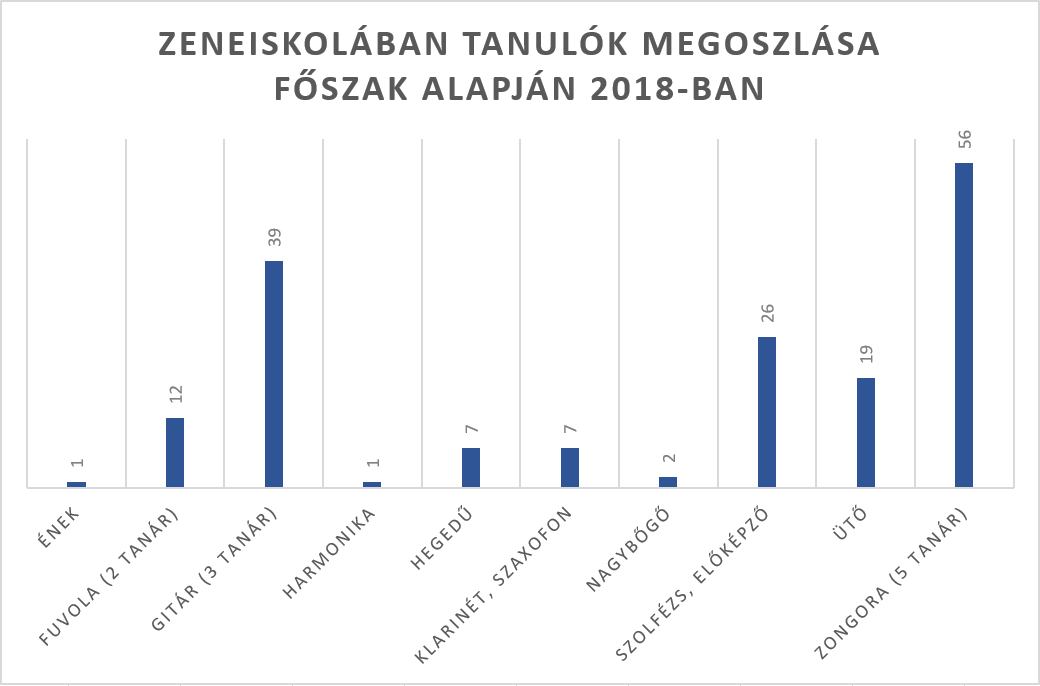 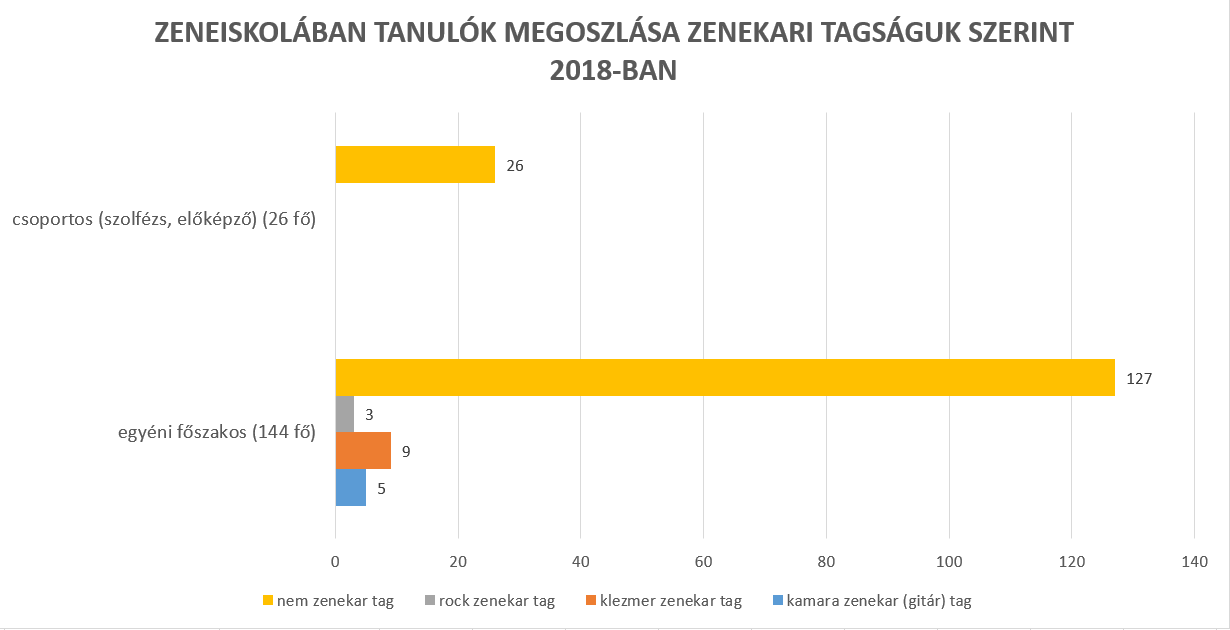 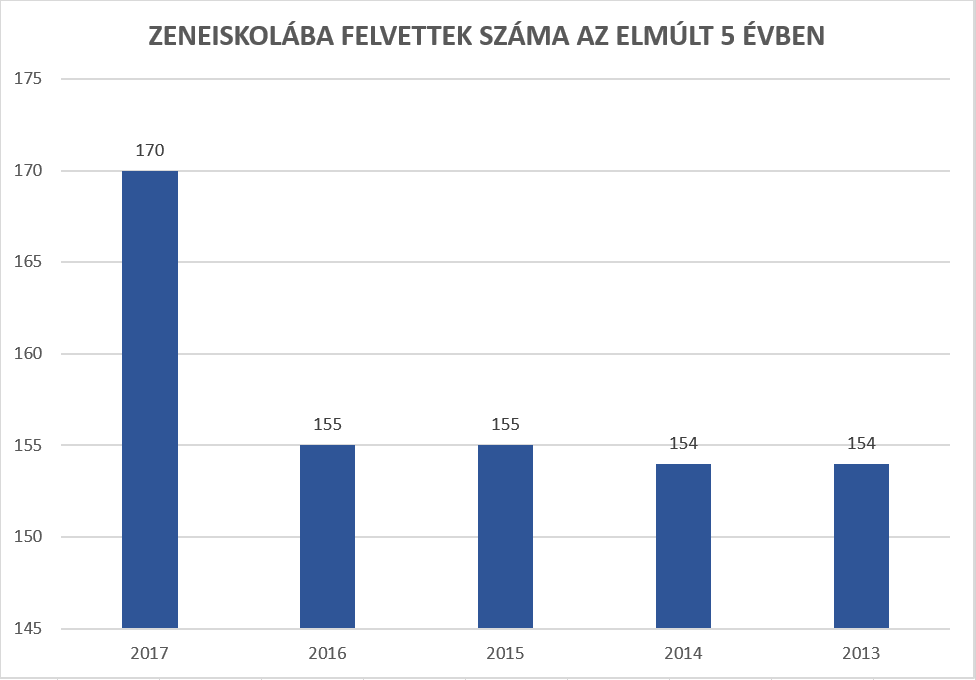 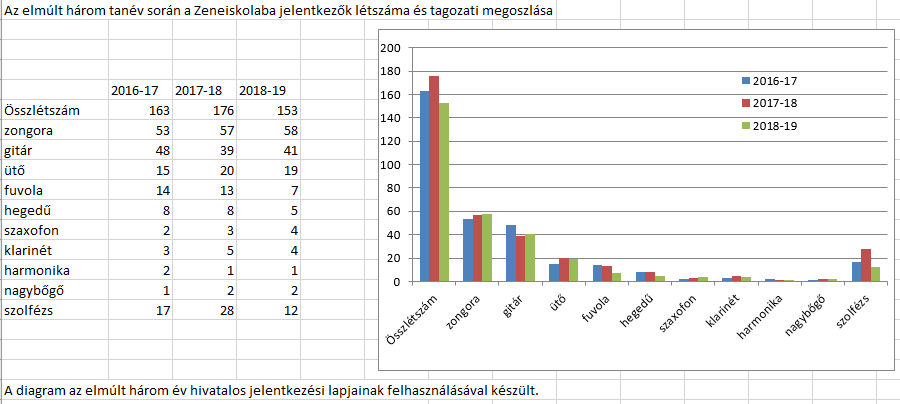  Az Iskolában iskolaotthonos osztályba 375 (48%) tanuló jár. Az Iskolában alapfokú művészeti oktatás is működik – 155 (16%) tanulóval. Az Iskola integráltan, 10 osztályban (csoportban) nevel, oktat sajátos nevelési igényű gyermeket, tanulót – a számuk 13 (2%) fő A 786 tanulóból 155 (20%) gyerek jár az alapfokú művészeti iskolába. A tanulók közül 395 (50%) a leányok száma. A tanulók közül 63 (8%) gyermek nem magyar, vagy több állampolgárságú. A 149 dolgozóból 121 (81%) a pedagógusok száma. A 149 dolgozóból összesen 104 (70%) a nők száma.